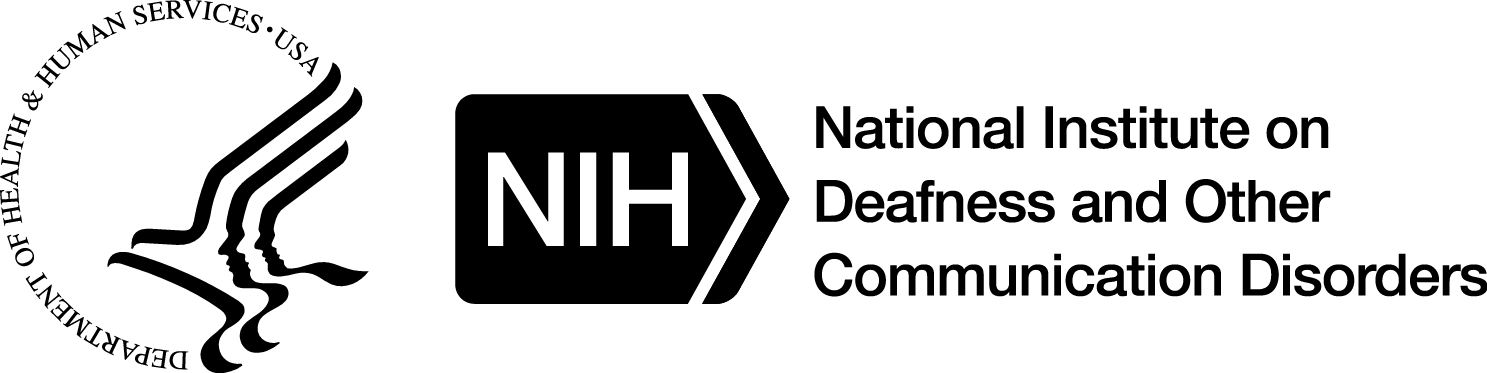 Noisy Planet Mall InterviewsPARENT/GUARDIAN INTERVIEW SURVEYFact Sheet Titled “Hearing Health for Your Children”FACT SHEET DESIGN1. Please take a look at these two fact sheets. Based ONLY on the “look and feel” of these fact sheets—meaning the colors, visuals, and layout—which one do you like better?(   ) Blue “wave” fact sheet(   ) Blue “grid” fact sheetNow, focus ONLY on the fact sheet that you said you liked better. 2. On a scale of 1 to 5, where “1” is “poor” and “5” is “excellent,” what is your opinion of the format/layout of this fact sheet? (Circle one number.)1 ………. 2 ………. 3 ………. 4 ………. 5Poor ……….………………….……..  Excellent3. On a scale of 1 to 5, where “1” is “poor” and “5” is “excellent,” what is your opinion of the colors in this fact sheet? (Circle one number.)1 ………. 2 ………. 3 ………. 4 ………. 5Poor ……….………………….……..  Excellent4. On a scale of 1 to 5, where “1” is “poor” and “5” is “excellent,” what is your opinion of the visuals/images in this fact sheet? (Circle one number.)1 ………. 2 ………. 3 ………. 4 ………. 5Poor ……….………………….……..  Excellent4a. What is one thing that you would change to the fact sheet’s “look and feel”?________________________________________________________________FACT SHEET INFORMATION—GENERAL COMMENTSNow, please take a few moments to read the entire fact sheet that you said you liked better.[Interviewer: Note the approximate amount of time that the respondent took to read the fact sheet: _____ minutes.]5. On a scale of 1 to 5, where “1” is “very difficult to read” and “5” is “very easy to read,” how easy was the fact sheet to read? (Circle one number.)1 ………. 2 ………. 3 ………. 4 ………. 5Very difficult to read ………….… Very easy to read6. Do you believe the information in the fact sheet?(   ) Yes(   ) No7. How likely are you to use this information with your child?(   ) Very likely(   ) Somewhat likely(   ) Somewhat unlikely(   ) Very unlikely(   ) I don’t know8. Will you encourage your child to take actions based on the information you read in this fact sheet?(   ) Yes(   ) No8a. If yes, what actions will you encourage your child to take based on the information you read in this fact sheet?_________________________________________________________________________9. Would you visit the website listed in this fact sheet (www.noisyplanet.nidcd.nih.gov)?(   ) Yes(   ) No10. Would you call the 800 number listed in this fact sheet (800-241-1044)?(   ) Yes(   ) NoFACT SHEET INFORMATION—SPECIFIC CONTENTThe next questions are not to test you but to test how well the fact sheet is written. [The respondent is welcome to review the fact sheet while answering the next questions.]11. In your own words, what is this fact sheet trying to tell you?__________________________________________________________________________12. Noise-induced hearing loss is caused by:(   ) Long or repeated exposure to very quiet sounds.(   ) Long or repeated exposure to loud sounds. [CORRECT]13. Noise-induced hearing loss is preventable—true or false?(   ) True [CORRECT](   ) False14. Noise-induced hearing loss always affects both ears—true or false?(   ) True (   ) False [CORRECT] (Noise-induced hearing loss can affect one ear or both ears.)15. Research has shown that adolescents listen to their parents and model their parents’ behavior—true or false?(   ) True [CORRECT](   ) False 16. Which of the following can protect your child’s hearing? [Interviewer: Read aloud all response options.](   ) Wearing hearing protectors. (   ) Moving away from the noise. (   ) Lowering the volume. (   ) All of the above. [CORRECT]17. Who is the sponsor of this fact sheet?____________________________________________________________________________[CORRECT RESPONSE: U.S. (Federal) Government, U.S. Department of Health and Human Services, National Institutes of Health (NIH), National Institute on Deafness and Other Communication Disorders (NIDCD) (any of these is correct)].WEBSITE PAGEThank you for your answers so far. I only have a few more questions. 18. Please take a brief look at these sample website page(s). On a scale of 1 to 5, where “1” is “not at all” and “5” is “a lot,” how much do you like these website pages?Website Page A (Circle one number.)1 ………. 2 ………. 3 ………. 4 ………. 5Not at all ……….………………….……..  A lotWebsite Page B (Circle one number.)1 ………. 2 ………. 3 ………. 4 ………. 5Not at all ……….………………….……..  A lot19. What is one thing that you would change on Website Page A?____________________________________________________________________________19a. What is one thing that you would change on Website Page B?______________________________________________________________________20. Would you visit this Web page?(   ) Yes(   ) No; 20a. Why not? _____________________21. Would you share this Web page with other people, such as friends, other parents, family members, school teachers, or doctors?(   ) Yes(   ) No; 21a. Why not? _____________________MOBILE APP22. Where does your adolescent child get most of his or her information about healthy living? ______________________________________________________________________________(Examples: School, parents, friends, other family members, pediatrician/other doctor, television, books, smartphone, Internet)23. Does your adolescent child have access to a smartphone?(   ) Yes; _____________________(   ) No23a. Who decides which apps to download for his/her use?24. Would you encourage your adolescent child to use an interactive app on protecting his or her hearing?(   ) Yes(   ) No; 24a. Why not? _____________________25. Would you install a mobile app on your (or your child’s) smartphone that tells you when the noise or sound around you is too loud and could damage your hearing?(   ) Yes(   ) No; 25a. Why not? _____________________Thank you so much for your time. Your valuable feedback will help improve the National Institutes of Health education materials.